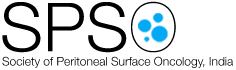 Society of Peritoneal Surface Oncology, IndiaMember registration formName (please mention full name as on any legal document) : _________________________________________________________________________________________________Name (please mention full name as on any legal document) : _________________________________________________________________________________________________Age (in years) -_______________Sex - ___________Address (for correspondence) -______________________________________________City-______________      Postal (Zip) code ______________________Address (for correspondence) -______________________________________________City-______________      Postal (Zip) code ______________________Email address- _______________________Email address- _______________________Phone number _______________________Phone number ( work) _______________QualificationsAdditional training (Specify training for CRS and HIPEC)Current attachmentName of the Institution-______________________________________________________Designation-_______________________________________________________________Postal Address- __________________________________________________________________________________________________________________________________________________________________________________________________________________________________________Duration: ________________________________________________Previous EmploymentYears of Practice: ________________________Type of PracticeGeneral Surgical Oncology- ____             General surgery with Oncology-_______Obs and GYN with oncology-__________Surgical Oncology confined to organ system (specify)-____________Performing CRS and HIPEC since (year) ___________Area of specialization (For which cancers do you perform CRS and HIPEC?  Select 1 or more of the cancers below)Colorectal cancerAppendiceal cancer/PMPGastric cancerOvarian cancer : 1. Recurrent cancers     2. Interval CRS     3. Primary CRS Pseudomyxoma peritoneiOther cancers (DSRCT, endometrial cancers etc) Please write in brief why you are interested in being part of this society any your expectations from it Date-_____________Signature -________________________